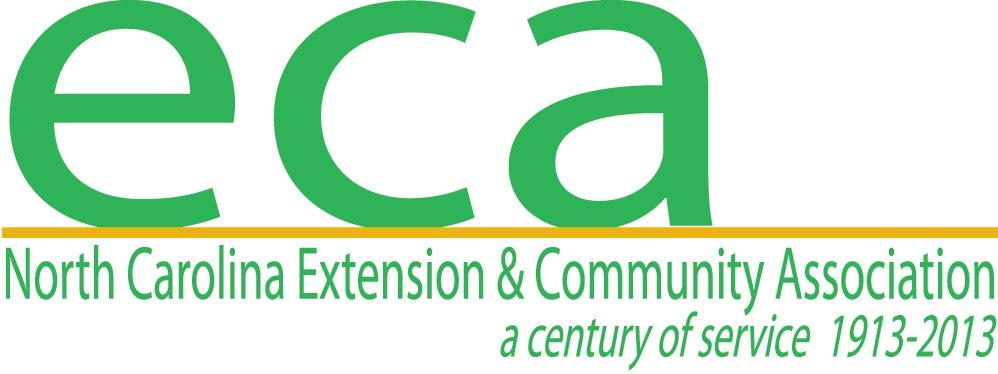 Application must be completed and returned by Feb. 28, 2022                                                       Please mail to:   Taylor Cabaniss                                         Wilson County Extension Service                        1806 SW Goldsboro St.                                                                                  Wilson, NC 27893THE WILSON COUNTY LOIS RAINWATER EDUCATIONAL SCHOLARSHIP ENDOWMENT APPLICATIONAffiliated with North Carolina Extension & Community Association, Inc.__________Youth Application(An individual currently in senior year of high school or in college with no break in her/his formal education)TO BE PAID THE FOLLOWING FALL TERMPrevious applicants and/or recipients may reapply each year that they remain in schoolThe purpose of the scholarship is to assist students in obtaining a degree, with priority given to Family and Consumer Sciences major.  (Part-time students must carry no less than six (6) hours per semester and full-time students must carry no less than twelve (12) hours per semester).1.	Full Name__________________________________________________________________                                First                                                    Middle                                                  Last2.	Home Address_______________________________________________________________                                       Street or Route                                                                                      County	____________________________________________________________ Telephone_____________________                 City                                      State                     Zip3.	Social Security Number_____________________  Date of Birth_______________________4.	Intended Major______________________________________________________________5.	Intended College_____________________________________________________________	Have you been accepted          (  ) Yes         (  ) No6.	Career Objectives_____________________________________________________________________________________________________________________________________________7.	Marital Status    ______single     ______married      ______divorced      ______widowed8.	Parents’ Names and Occupation_________________________________________________9.	Ages of dependent children (if applicable)_________________________________________	Ages of dependent siblings (if applicable)_________________________________________10.	Activities and Honors (Include honors, offices, etc. in school, community and church)11.	Have you had any connection and involvement with Cooperative Extension Service (NCCES)?	Yes (  ) or No (  ).  If yes please explain___________________________________________	___________________________________________________________________________12.	Financial Need	a.	Approximate family income per year (check one):		(  )	below $10,000			(  )	$10,000 to $20,000		(  )	$20,000 to $30,000		(  )	$30,000 to $40,000		(  )	$40,000 to $50,000		(  )	above $50,000	b.	Approximate tuition and fees per year for school/university_____________________	c.	Employment__________________________________________________________	d.	How do you plan to finance your education__________________________________13.	Scholarship Potential	a.	Attach high school or college transcripts	b.	Attach a paragraph briefly explaining how receiving this scholarship would help you achieve your educational and/or career goals.14.	Expected date of college/university graduation_____________________________________15.	References – Attach three (3) letters of reference16.	Reviewed by NCECA, Inc. WCLRSE Chairperson	______________________________________	Date____________________________	    NCECA, Inc.      WCLRSE Chairperson	______________________________________	Date____________________________               Applicant Signature